If we consider the selection process that takes place when creating a magazine cover, there was clearly a conscious decision to associate ideas of masculinity! Identify examples of masculinity. Identify examples of “Metrosexuals”Identify examples of “Spornosexuals” 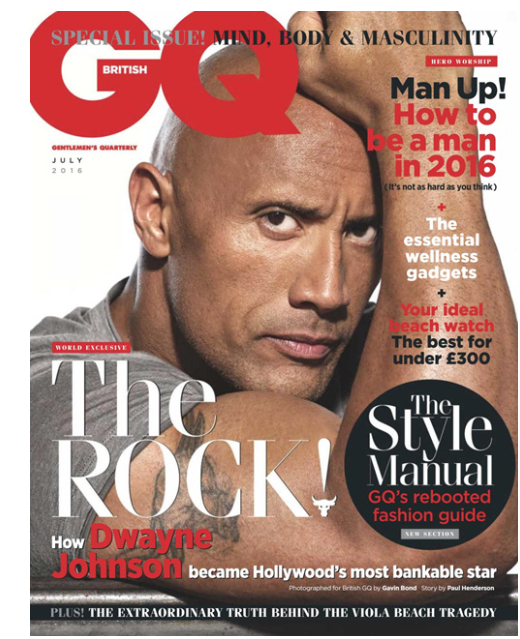 